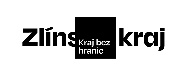 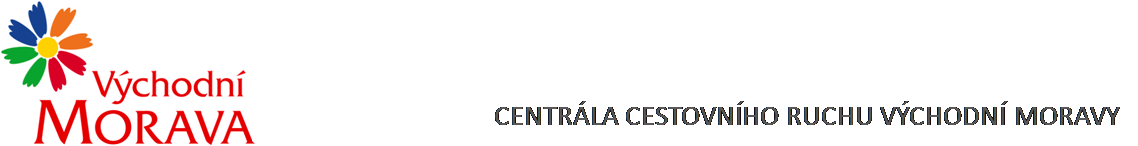 NAŠE ZNAČKA:	CCR006_2023-3cVYŘIZUJE:	Ing. Petra HudcováTEL.:		XXXXXXXXXXXXXXXXXE-MAIL:		XXXXXXXXXXXXXXXXXZLÍN DNE:	13.1. 2023Objednávka č. CCR006_2023-3cObjednáváme u Vás podle platných zákonných směrnic o odběru, dodávce zboží a službách následující:Polygrafické zpracování naší prezentace a její umístění v titulech:								termín zveřejnění:LEO Express – celostrana 195x260 mm		04-06/202310-12/2023Dohodnutá cena:	66.000,- Kč včetně DPH Termín plnění:	 	jaro, zima 2023Fakturační údaje:	Centrála cestovního ruchu Východní Moravy, o.p.s.			J. A. Bati 5520, 761 90 Zlín			IČ: 27744485Splatnost faktury: 30 dnůBankovní spojení: Česká spořitelna, a.s.Číslo účtu: XXXXXXXXXXXXXXXXXXX			Nejsme plátci DPH.S pozdravem……………………………………………….Mgr. Zuzana Vojtováředitelka